Урок добра!!! 13.09.19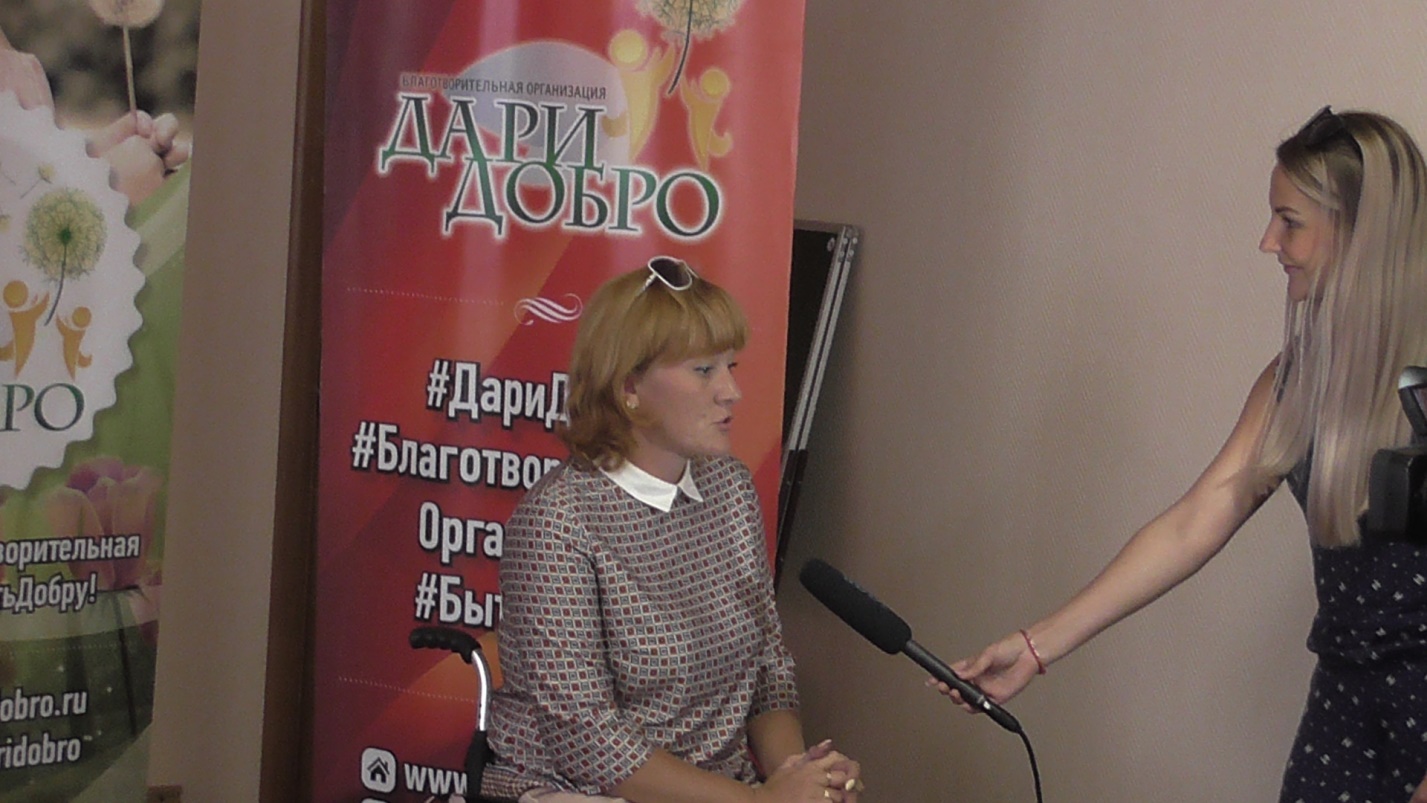 Как его делать -ДОБРО???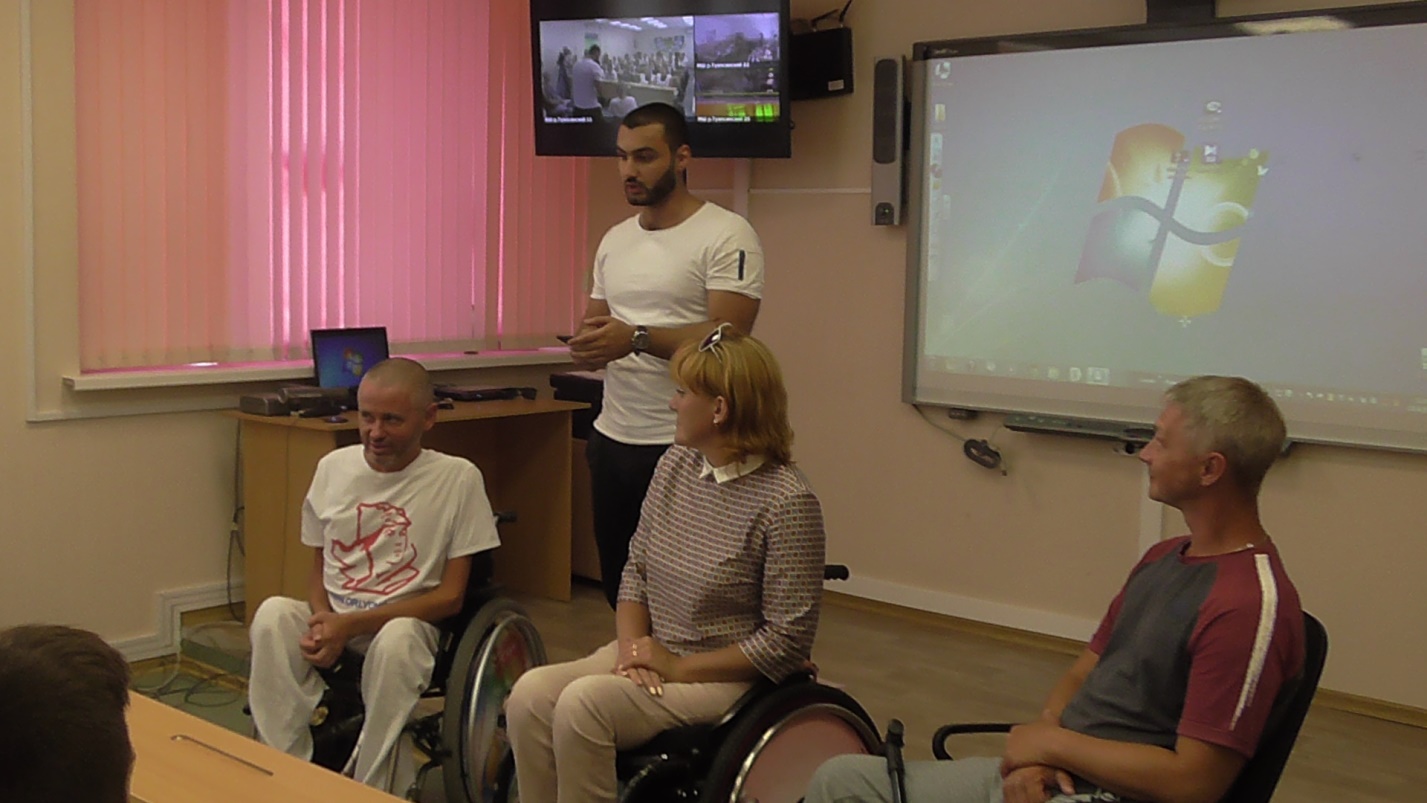 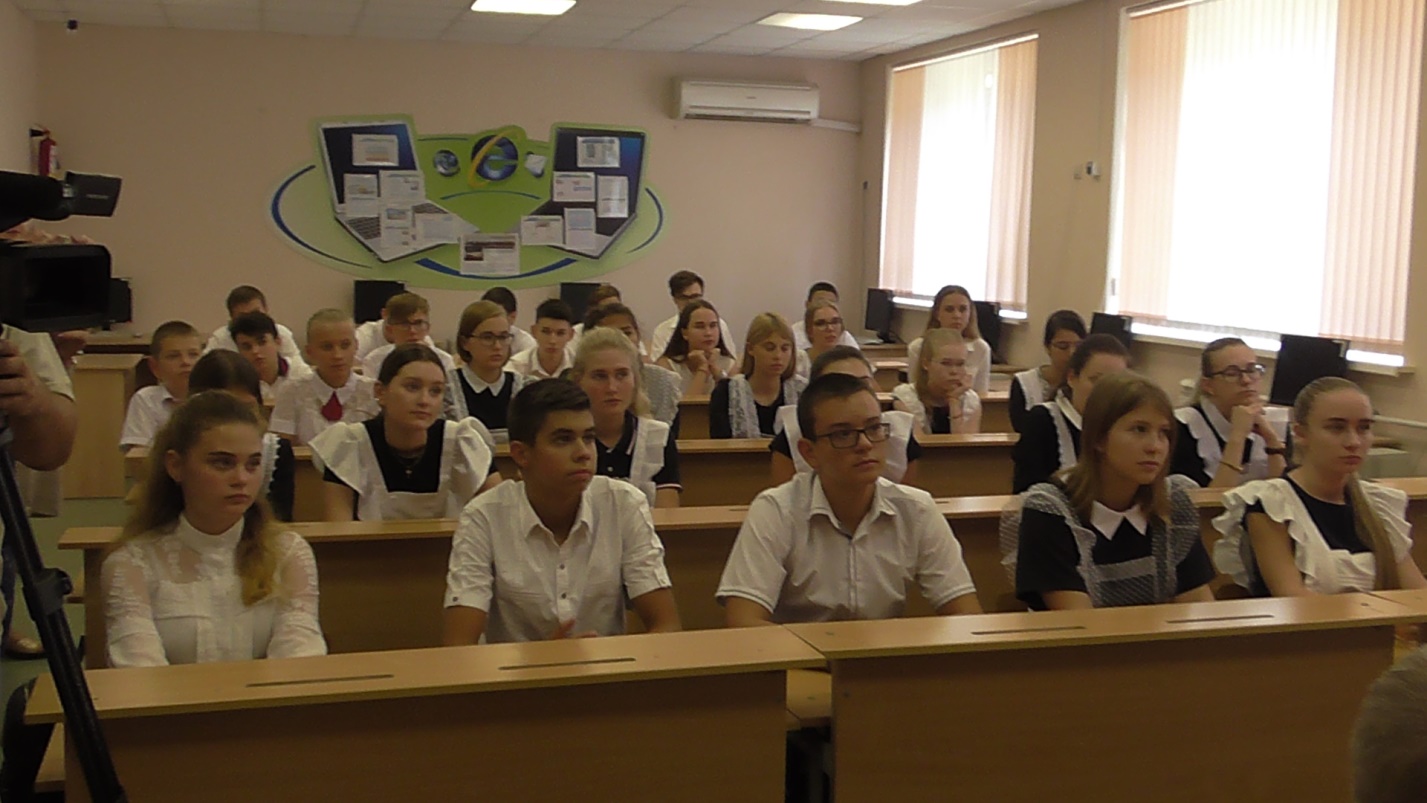 Попробуй себя на месте человека с ограниченными возможностями…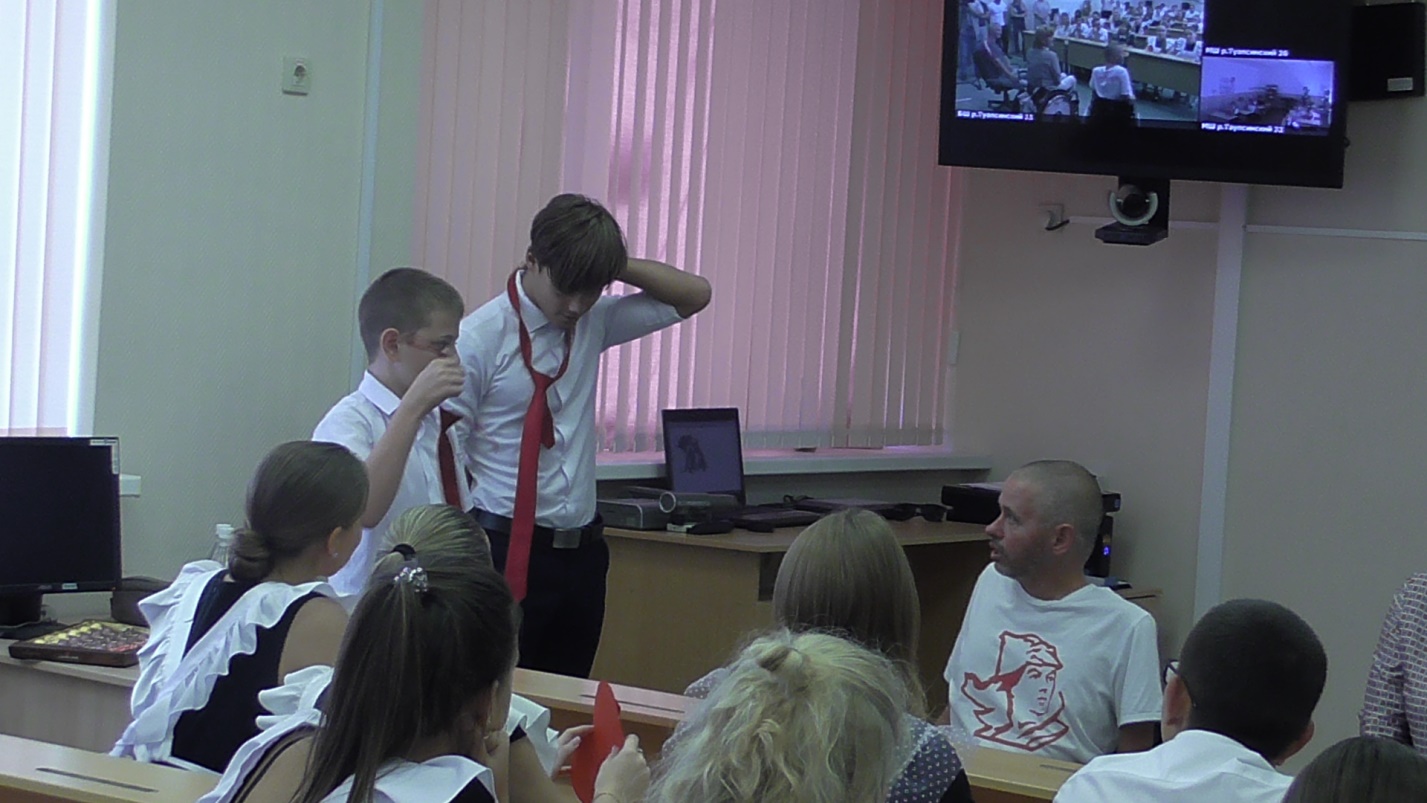 Нарисуй закрытый мир…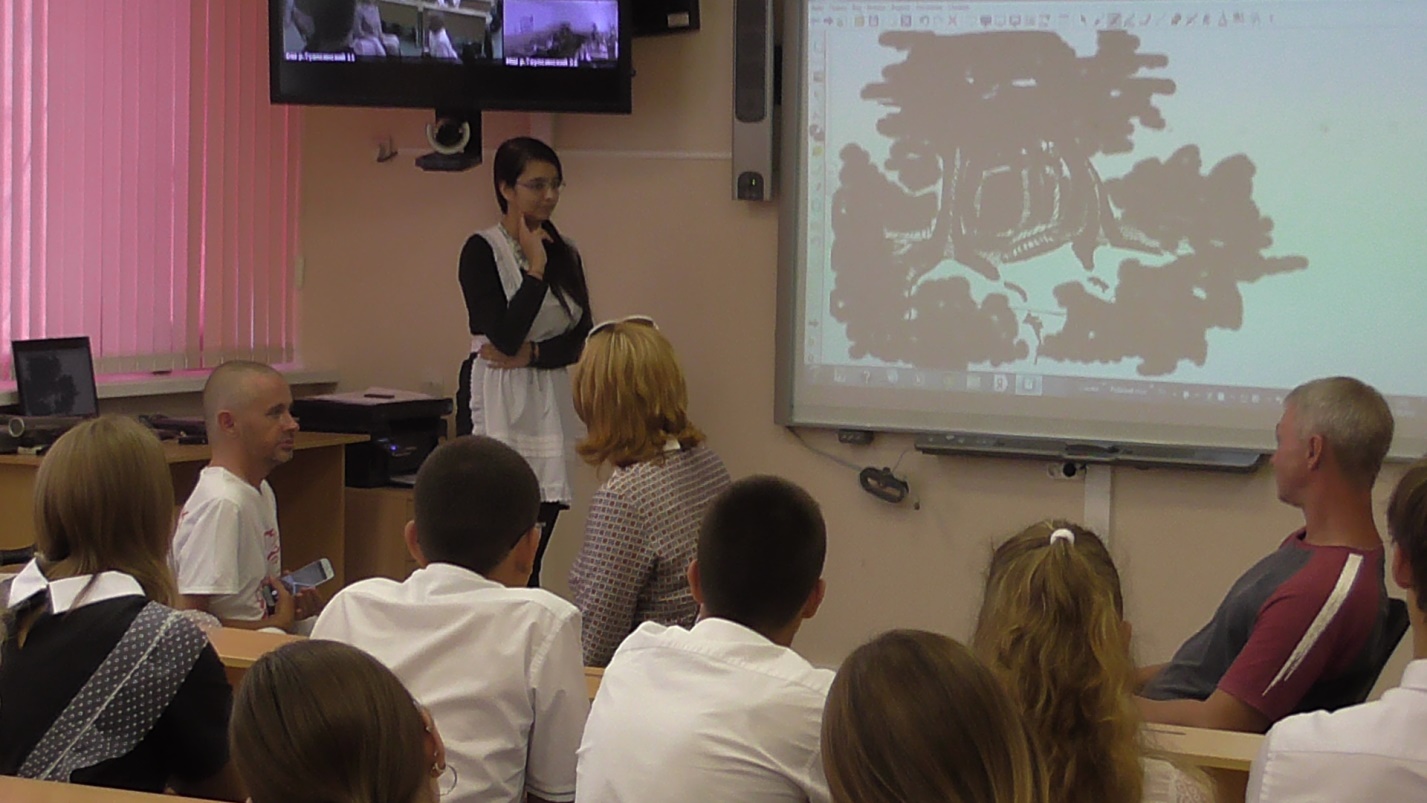 Открой его….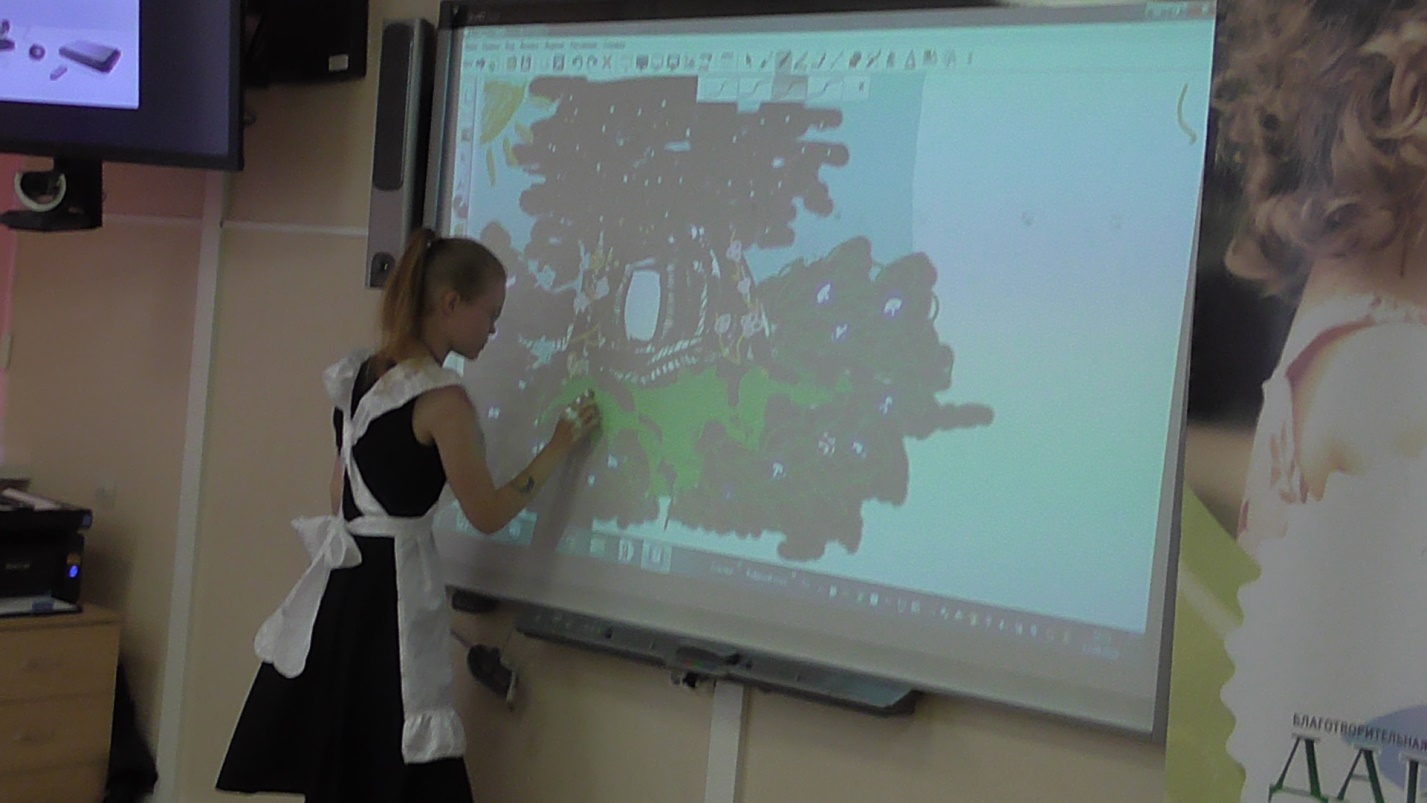 Учись уважать и думать….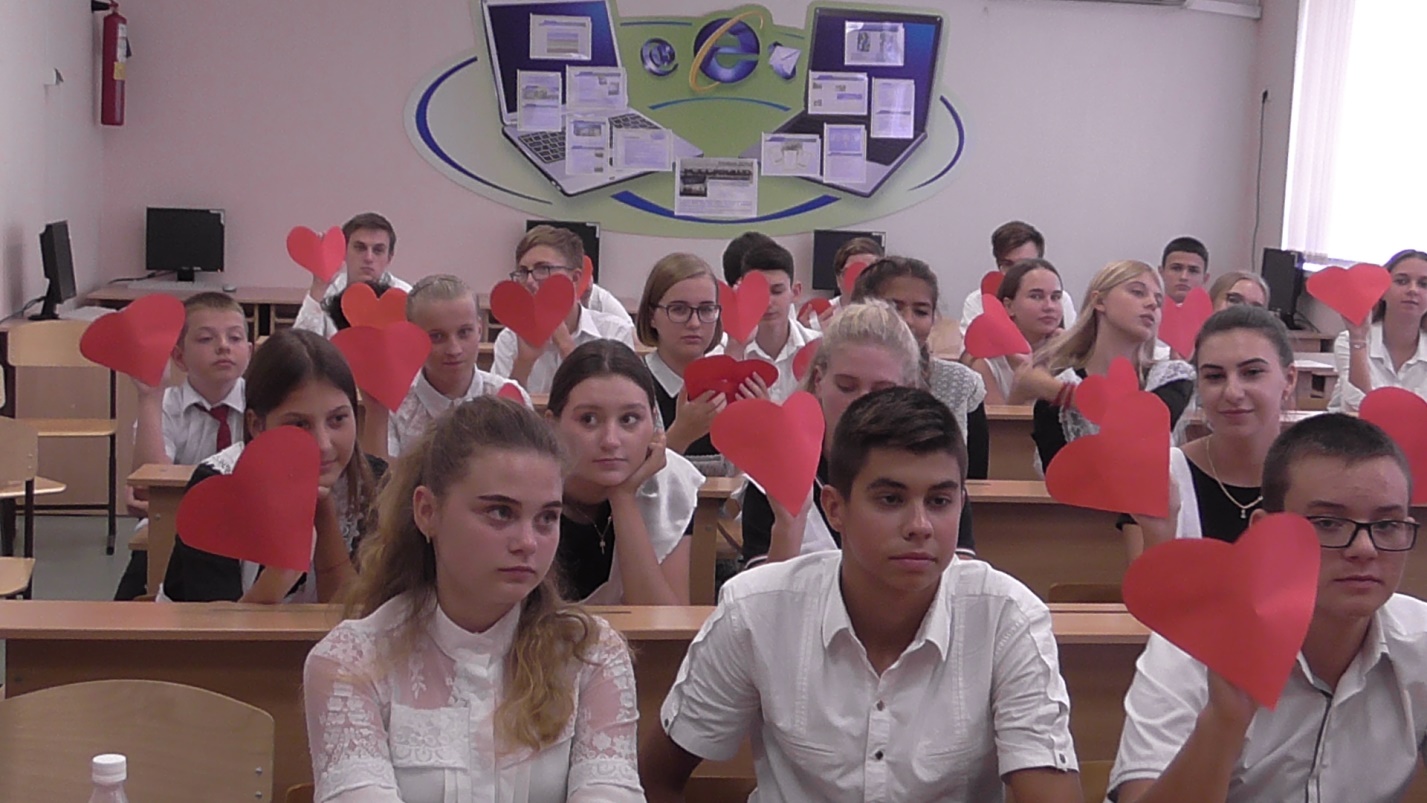 Мы вместе…..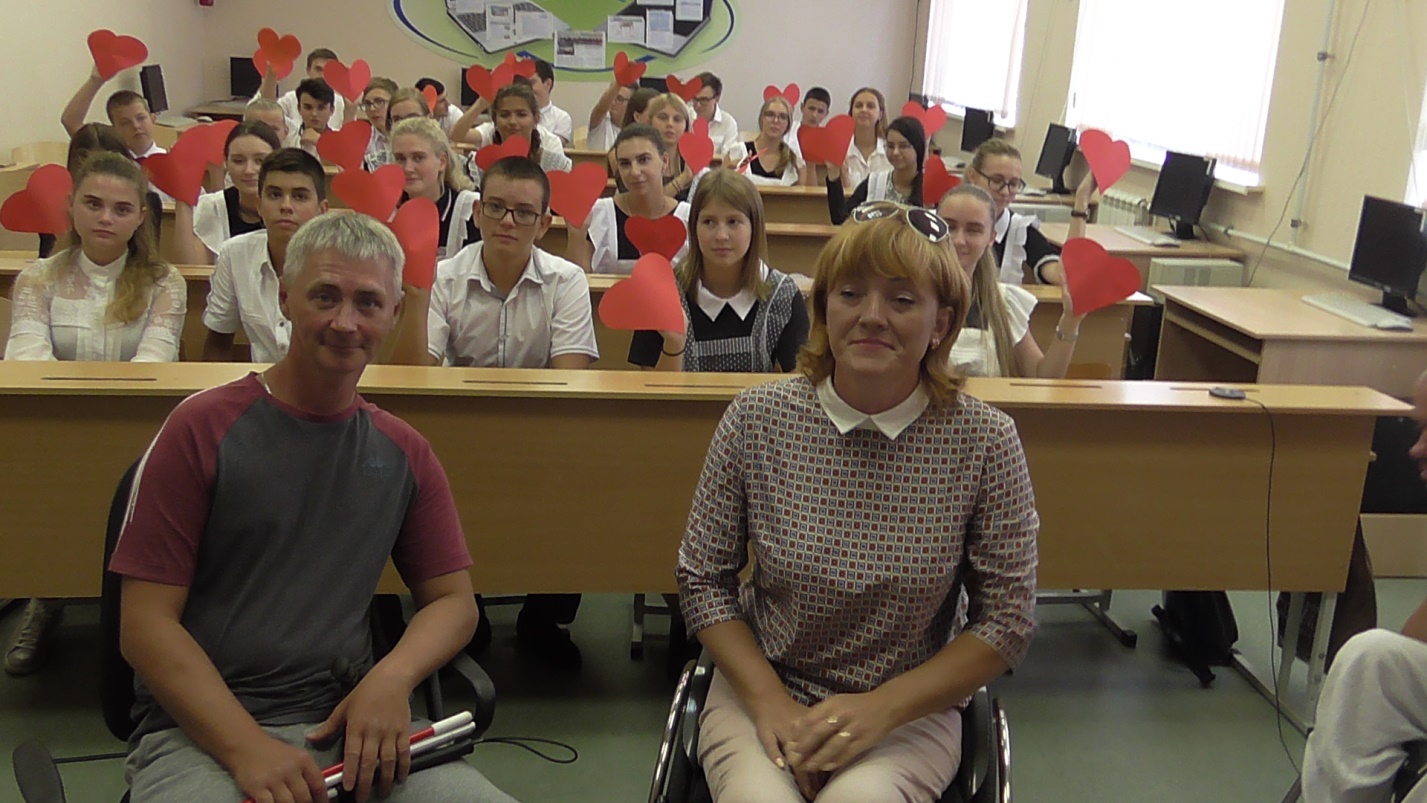 